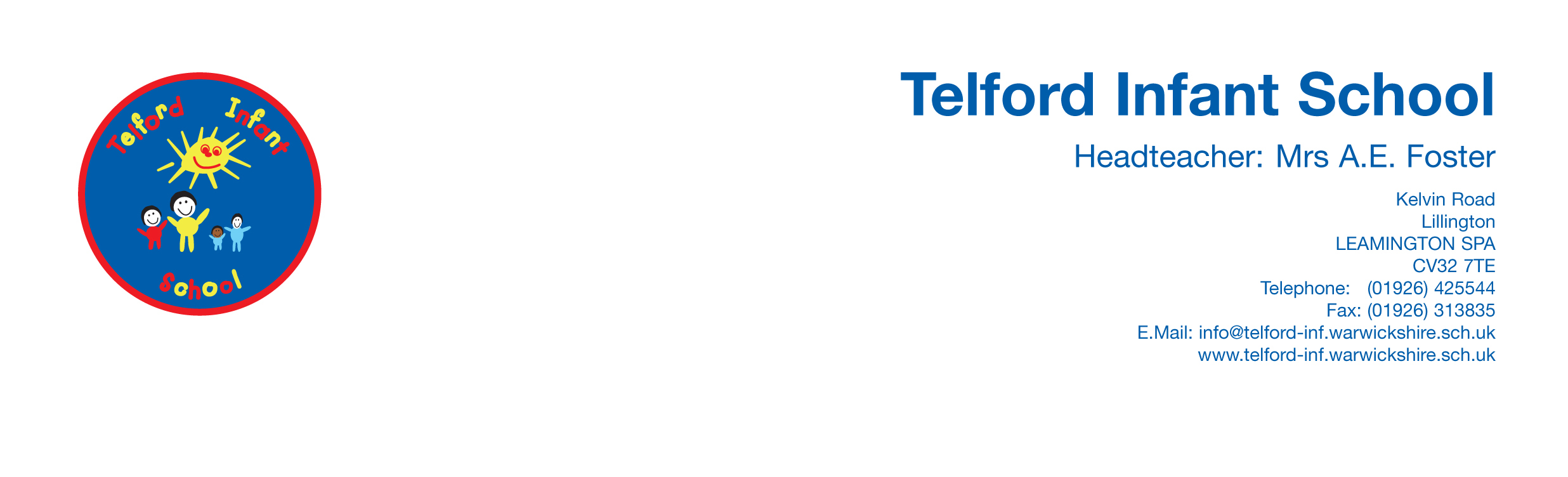 School Council Meeting Minutes 7.2.24Indigo – Arlo, GracieTurquoise – Theo, Arabella Sapphire – Jessica and Albie Amber –   ReetSunshine – Minnie, EthanPrimrose – Seren, MichaelMagenta – Henry ,TheaCherry – (Jay, Callie)Crimson – Dom, MayaOur PurposeWe are the voice of the studentsWe aim to get things done to make our school better. To find ways to improve our school. To give every pupil a voice and to make all decision making fair.  Welcome to the new school councillorsIf you didn’t send anyone today please vote in for next week.New ActionsToday School Council did a video for tapestry to share with all parents to show the signs for worry and sad for Children’s Mental Health Week. Mrs Walsh will share throughout KS1.